SERVEI COMUNITARIPROJECTE DE RECUPERACIÓ DE DUNES A CASTELLDEFELSAquest és un dels projectes que s’han desenvolupat al llarg del curs escolar 2017-2018 a l’alternativa de SERVEI COMUNITARI del nostre institut Josep Lluís Sert.L’han portat a terme un grup de 13 alumnes de 4t d’ESO dels grups E-42, E-43 i, especialment, del grup 44.El projecte de Millora de les dunes a Castelldefels parteix del projecte de millora de les dunes del Baix Llobregat que es va començar a gestar l'any 2010 amb el primer taller internacional que va organitzar l'Àrea Metropolitana de Barcelona. El programa Dunes híbrides s'emmarca en el projecte europeu OPERAs (Operational potencial of ecosystemresearchapplications). Es va començar a desenvolupar al terreny l'any 2014, amb dues fases de reconstrucció de les platges de Castelldefels, Gavà i Viladecans. L'any 2016 es va desenvolupar una tercera fase d'eliminació de plantes exòtiques i invasores que poblen les dunes. Actualment s'està treballant, amb les altres administracions competents a les platges com la Generalitat i el ministeri, per tal dur-ne a terme la quarta fase, en la qual es continuarà reforçant l'ecosistema dunar.Gràcies a l’Ajuntament de Castelldefels i Fundesplai hem pogut participar dins d’aquest projecte Recuperem les dunes de Castelldefels.ObjectiusDonar a conèixer la importància de l'ecosistema litoral als joves de Castelldefels.Conèixer i reconèixer la vegetació i característiques de l'ecosistema dunar.Reconèixer les principals plantes invasores de les dunes i aprendre les tècniques d'erradicació.Sensibilitzar-se sobre els perjudicis ambientals dels microplàstics en els ecosistemes litorals i oceans.Descripció d’aquest projecte de Servei comunitariEls alumnes de 4t d’ESO del Sert han fet una intervenció d’acció directa realitzant actuacions de millora ambiental de les dunes de la platja de Castelldefels, a la zona a prop del Baixador de la platja.En concret van realitzar les següents actuacions:1a sessió: explicació del projecte "Dunes Híbrides" als alumnes i de la seva intervenció en les dunes i la finalitat d’aquesta intervenció (afaborir-ne la restauració, aprendre'n i agafar consciència ambiental). Explicació de les característiques de les dunes i la seva vegetació. Després els nostres alumnes van plantar planta autòctona de duna mediterrània: borró (davant duna, per afaborir-ne la seva formació) i panícal (rera duna). 2a sessió: es va centrar en la problemàtica amb les espècies vegetals invasores i les característiques de les que s’hi podíem trobar. Van retirar Xanthiumsp.3a sessió: es va parlar de la problemàtica ambiental dels plàstics. A partir del "Projecte Microplàstics". Es va fer un  mostreig de la presència i abundància de macroplàstics a la sorra de la platja. El mostreig permet fer un diagnòstic de la contaminació per residus plàstics a la platja.Per què hem volgut participar en aquest projecte?Les dunes són un element estructural i paisatgístic de les platges del Baix Llobregat, de gran importància ecològica i per a la permanència de moltes platges. Actualment es troben amenaçades per la pressió urbanística i l'elevació del nivell del mar. Per això cal conscienciar de com recuperar i multiplicar les dunes i difondre'n la seva importància ecològica i estructural al nostre alumnat.Som una Escola Verda i aquestes petites grans actuacions ens ajuden a desenvolupar millor el nostre programa a secundària.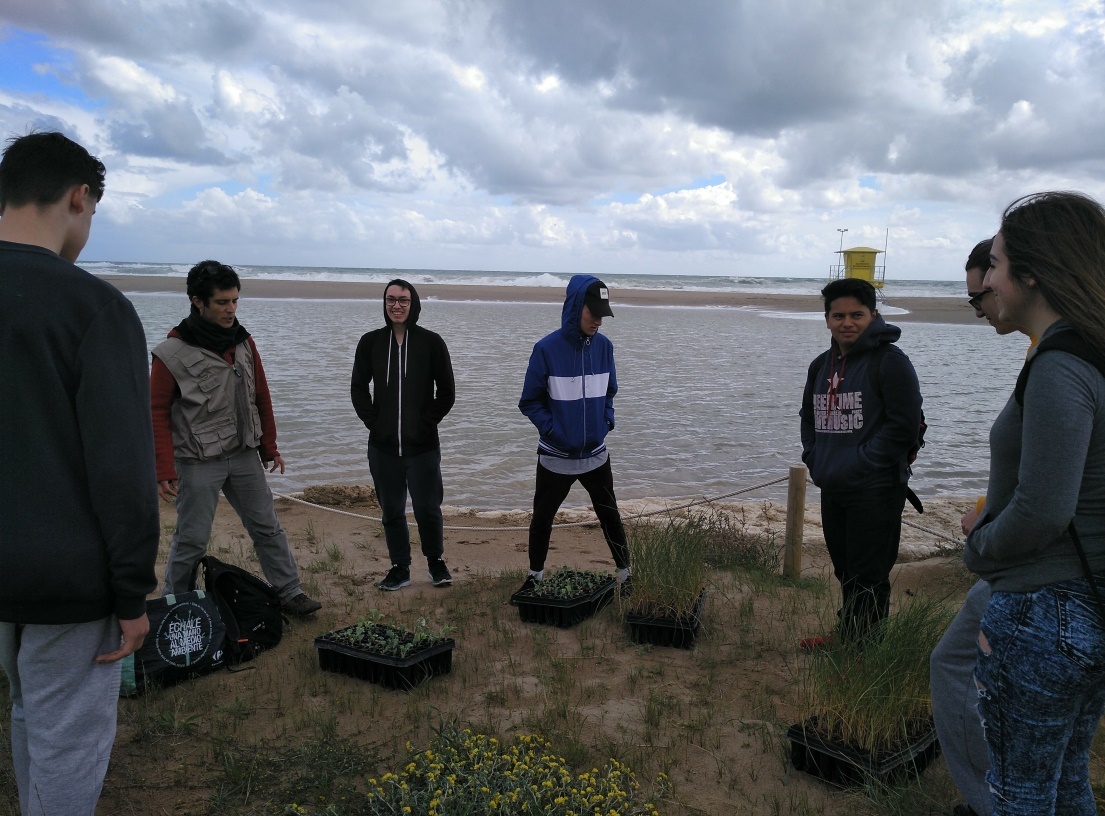 